SAVE THE DATEOPHTHALMIC POSTGRADUATE TEACHING PROGRAMME 2017-2018.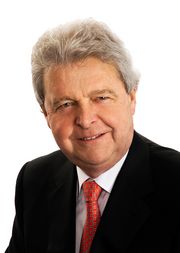          Mr Peter Barry Memorial Lecture     Thursday 14th December 2017, 5-7pmChair:	Mr. Dara J. Kilmartin MSc, FRCSI, FRC Ophth, EBOD, Consultant Ophthalmologist and Vitreoretinal Surgeon.Guest Speaker: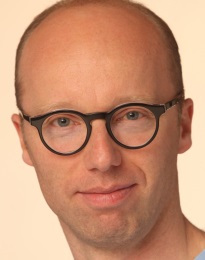 		Professor Oliver Findl, MD MBA FEBO           Chief, Dept of Ophthalmology, Hanusch Hospital Vienna/               ESCRS Board Member  Head and founder of the Vienna Institute for Research in      Ocular Surgery (VIROS). 'Lens surgery and retinal detachment: risks and prophylaxis'.Venue: 	Education & Conference Centre, Royal Victoria Eye & Ear Hospital.  This meeting is kindly sponsored by: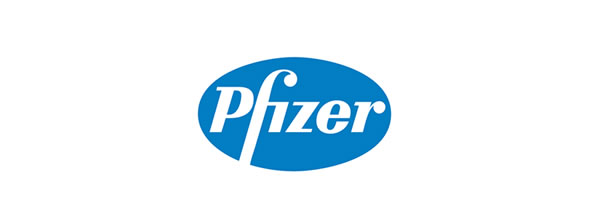 Refreshments will be available from 4.30. The meeting will begin at 5pm sharp